Redbridge Pre School – Candidate Privacy Notice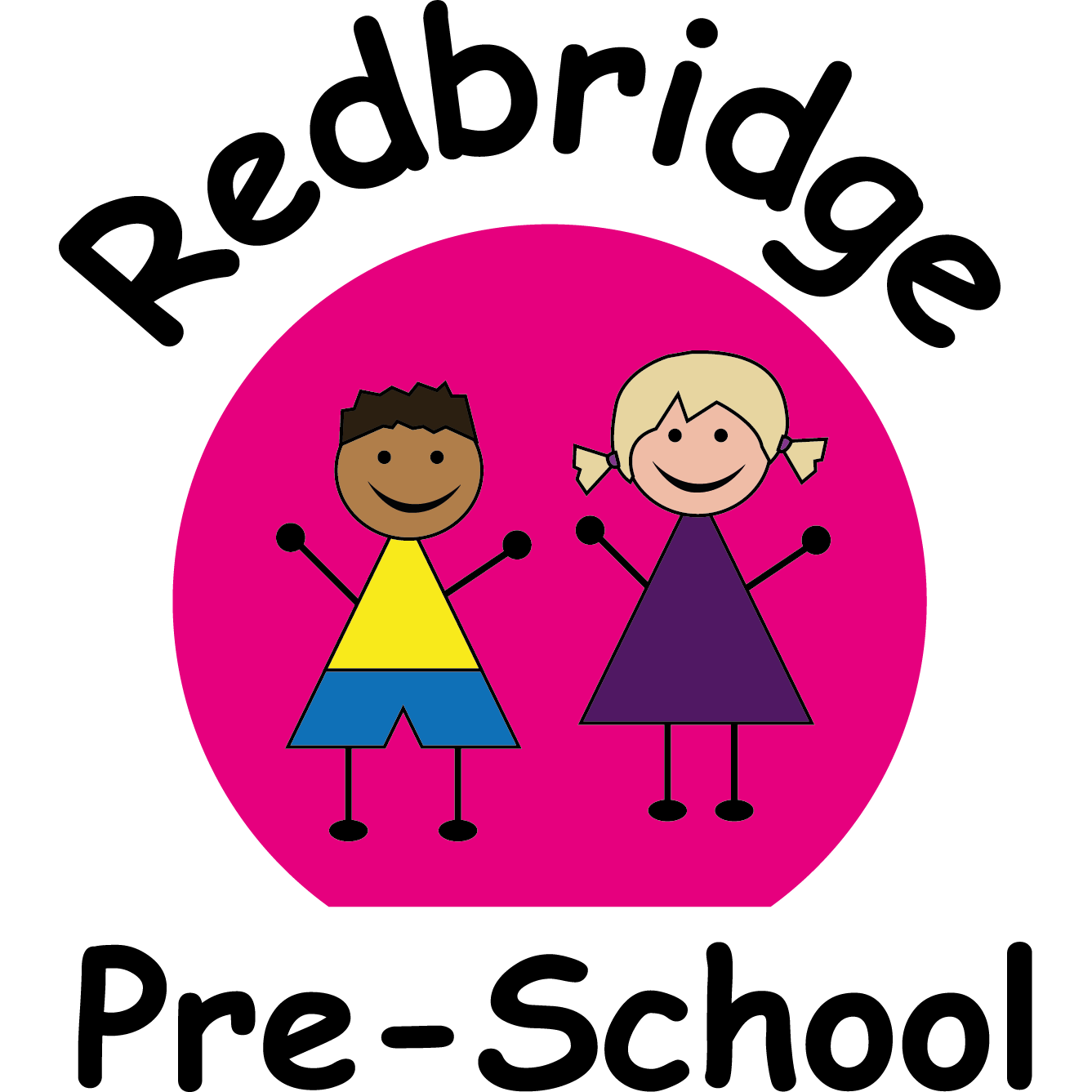 What is the purpose of this document?Redbridge Pre School is a “data controller”.  This means that we are responsible for deciding how we hold and use personal information about you.  You are being sent a copy of this privacy notice because you are applying for work with us.It makes you aware of how and why your personal data will be used, namely for the purpose of the recruitment exercise and how long it will usually be retained for.  It provides you with certain information that must be provided under the General Data Protection Regulation (GDPR) (EU 2016/679)Data Protection PrinciplesWe will comply with data protection law and principles, which means that your data will be:Used lawfully, fairly and in a transparent wayCollected only for valid purposes that we have clearly explained to you and it will not be used in any way that is incompatible with those purposesRelevant to the purposes we have told you about and limited only to those purposesAccurate and kept up to date. (based on what you have provided to us)Kept only as long as necessary for the purposes we have told you aboutKept securelyThe information we collectIn connection with your application for work with us, we will collect, store and use the following categories of personal information about you:The information you have provided on your application form, including name, title, address, telephone numbers, personal email address, National Insurance number, information about your entitlement to work in the UK, employment history, qualifications, current and previous levels of renumeration and contact details for referees.The information you have provided to us in your curriculum vitae and covering letter (if you have submitted one)Any informational you provide to us during an interviewAny paperwork you may provide post interview in a way of a passport, right to work or birth certificate.We may also collect, store and use the following “special categories” or sensitive personal information:Information about your race, gender, national or ethnic origin, religious beliefs or your sexual orientationInformation about criminal convictions and offences in the UK and internationallyHow is your information collected?We collect personal information about candidates from the following sources:You, the candidateYour recruitment agency, should you be recruited through this routeDisclosure and Barring Service in respect of criminal convictionsYour named references, from whom we collect information about  your previous employment details and suitability to work with usA course provider if you list a qualification and we need to confirm detailsWhere applicable, overseas police checks and the (potential) employer is required to complete a check.Why do we process personal data?We need to process your personal information to decide whether to enter into a contract of employment with you.It is in our legitimate interests to make an informed decision whether to appoint you to the role that it would be beneficial to our business.Having received your application form and any supporting documentation you provide, we will then process that information to decide whether you meet the requirements to be shortlisted for the role.If we decide to invite to you to an interview, we will use the contact details you have provided to communicate with you about the recruitment process and take up references prior to interview (if you grant us permission to do so).We will use the information you provide to us at the interview to decide whether to offer you the role.  If we decide to offer you the role we will then follow up on any outstanding references and carry out pre-employment checks, as outlined in our recruitment guidelines / safeguarding policies and DfE Guidance.  These include, but not limited to, confirmation of you Right to work in the UK verification of qualifications, satisfactory completion of a Health assessment and successful completion of an enhanced DBS check with the barred list check and where applicable overseas police check.If you fail to provide personal informationYou are under no statutory or contractual obligation to provide data to us during the recruitment process.  However, if you do not provide the information, we may not be able to process your application properly or at all.You are under no obligation to provide information for equal opportunities monitoring purposes and there are no consequences for your application if you chose not to provide such information.How we use sensitive personal informationWe will use your sensitive personal information in the following ways:We will use information about your disability status to consider whether we need to provide appropriate adjustments during the recruitment process, for example whether adjustments need to be made during an interview.We will use information about your race, gender, national or ethnic origin, religious, philosophical or moral beliefs or your sexual orientation to ensure meaningful equal opportunity monitoring and reporting.  We do this with the explicit consent of job applicants, which can be withdrawn at any time.Information about Criminal convictionsWe are obliged to seek information about criminal convictions and offences in the UK and overseas.  When we seek this information, we do so because it is necessary for us to carry out our obligations and exercise specific rights in relation to employment.  We are entitled to carry out a criminal record check in order to satisfy ourselves that there is nothing in your criminal convictions history which makes you unsuitable for the role.  We are committed to safeguarding.The role you are applying for is considered as ‘excepted post’ under the Rehabilitation of Offenders Act 1974 (exceptions) order 1975 (SI 1975/1023) so is eligible for an enhanced check from the Disclosure and Barring Service.We have in place appropriate policy documents and safeguards which we are required by law to maintain when processing such data.Automated decision makingYou will not be subject to decisions that will have a significant impact on you based on automated decision-making.Data SharingWhy might you share my personal information with third parties?Your information will be shared internally for the purposes of the recruitment exercise.  This includes members of the Pre school Management Committee, Pre School Manager & Deputy and Admin / Finance department.In order to meet our duties, we are required to obtain references from your former employers as part of the interview process.  We will not share your data with third parties for this purpose without your consent.We will share data with third parties such as Disclosure and Barring Services to obtain up to date information regarding any current disclosures in place.We will not transfer your data to countries outside the European Economic Area or with any company that is not included in the EU-AS Privacy Shield.Data SecurityWe have in place appropriate security measures to prevent your personal information from being accidently lost, used or accessed in an unauthorised way, altered or disclosed.  In addition, we limit access to your personal information to those employees, agents, contractors and other third parties who have a business need to know.  They will only process your personal information on our instructions and they are subject to a duty of confidentiality.We have put in place procedures to deal with any suspected data security breach and will notify you and the Information Commissioner’s Office (ICO), the UK regulator for data protection issues, of any suspected breach where we are legally required to do so.Data RetentionHow long will you use my information for?If your application is unsuccessful, we will retain your personal information for a period of 6 months after we have  communicated to you our decision about whether to appoint you to the role.  We retain your personal information for that period so that we can show, in the even of a legal claim, that we have not discriminated against candidates on prohibited grounds and that we have conducted the recruitment exercise in a fair and transparent way.  After this period, we will securely destroy your personal information in accordance with our data protection policy.If we wish to retain your personal information on file, on the basis that a further opportunity may arise in future and we may wish to consider you for that, we will write to you separately, seeking your explicit consent to retain your personal information for a fixed period on that basis.If you are successful to be offered the role, your details will be held on file for the correct retention period for all employees and a separate privacy statement will be provided with full details.Rights of access, correction, erasure and restrictionUnder certain circumstances, by law you have the right to:Request access to your personal information (also known as ‘data subject access request)Request correction of the personal information that we hold about youRequest erasure of your personal information. This enables you to ask us to delete or remove personal information where there is no good reason for us continuing to process it.  You also have the right to ask us to delete or remove your personal information where you have exercised your right to object to processing.Object to processing of your personal information where we are relying on a legitimate interest (or those of a third party) and there is something about your situation which makes you want to object to processing on this groundRequest the restriction of processing of your personal informationRequest the transfer of your personal information to another party.If you want to review, verify, correct or request erasure of your personal information, object to the processing of you personal data, or request that we transfer a copy of your personal information to another party, please contact Victoria Gaffney, Data Protection Lead.Data Protection LeadOur Data Protection Lead oversees compliance with this privacy notice.  If you have any questions about this privacy notice or how we handle your personal information, please contact:Victoria GaffneyRedbridge Pre schoolCuckmere LaneMillbrookSouthamptonSO16 9RJIf at any time you believe we have made an error in the way we have processed your personal data, you have the right to make a complaint to the ICO at: www.ico.org.uk I ___________________________  (candidate name), acknowledge that on _______________(date),I received a copy of Redbridge Pre School’s Candidates Privacy Notice and that I have and read and understood it.Signature _____________________________Name ________________________________Please return with your completed application form.